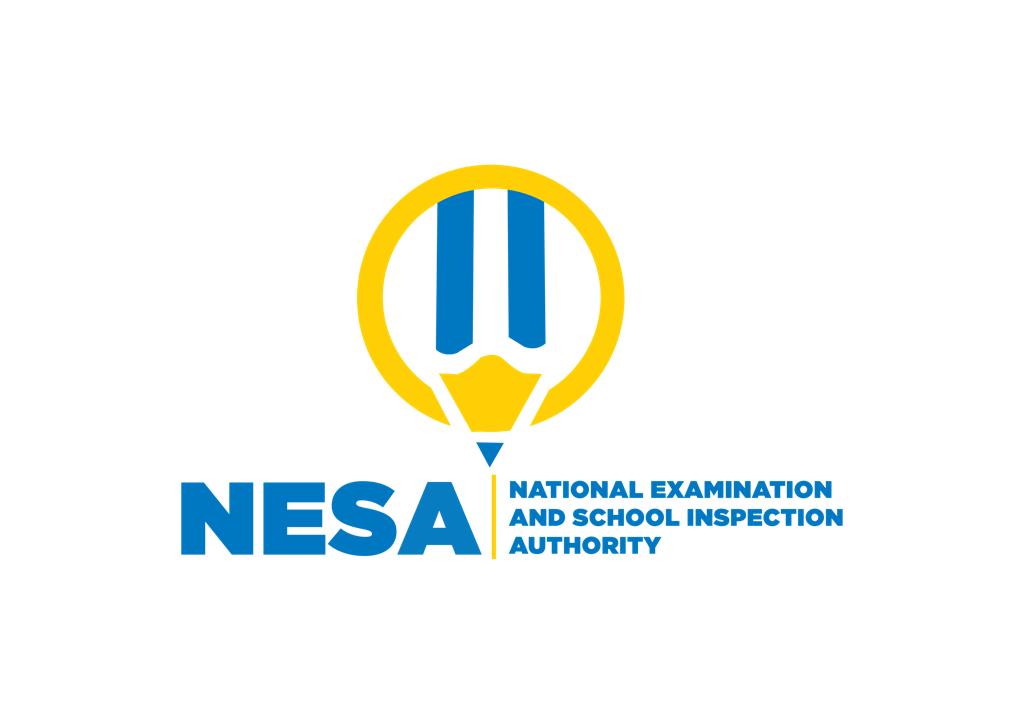 SENIOR FIVE (5) END OF YEAR EXAMINATIONS, 2021SUBJECT: HISTORY AND CITIZENSHIPDURATION: 2 HOURS INSTRUCTIONS:Write your names and class on the answer booklet Do not open this question paper until you are told to do so.This paper has two sections, section A is history of Africa and section B is the history of the world and citizenshipThere are five (5) questions in this paper, attempt all questions in both sectionsEach question carries 20 marks All history questions should be answered in an essay form, including good introduction and conclusion. listing points will lead a candidate not to get full mark(s).   7) Use a blue or black pen.Section A: History of Africa1) Examine the causes of Jihads in West Africa.                                (20marks)2) Analyze the negative effects of colonization on African societies.     (20marks)Section B: History of the World and Citizenship3) Discuss the consequences of the Crimean War of 1854-1856.        (20marks)4) Assess the specific objectives of Itorero ry’Igihugu.                         (20marks)5) To what extent did the search for raw materials lead to the scramble and                                                  partition of Africa among European Powers by 19th Century?                                   (20marks)S5 History CA mark schemeSection A: History of Africa1) Examine the causes of Jihads in West Africa.                                (20marks)-To stop unfair judgements in courts of law-To purify Islam-Local political competition-Widespread belief in Mahdi (saviour)-To overthrow pagan governments-To spread Islam-Desire to spread Islamic education-Methods used to collect taxes-Over taxation-Defense of African independenceGood Introduction: 2 MarksBody: any 8 points x 2 =16 marks (good and convincing explanations)Good conclusion: 2 Marks2) Analyze the negative effects of colonization on African societies.     (20marks)-Loss of African independence-Exploitation of African resources-Killing and inhuman treatment-Division of African tribes- Introduction of taxes and forced labour-Loss of political power-Change of African lifestyle-Distortion of the African economy-Retarding of developmentGood Introduction: 2 MarksBody: any 8 points x 2 =16 marks (good and convincing explanations)Good conclusion: 2 MarksSection B: History of the World and Citizenship3) Discuss the consequences of the Crimean War of 1854-1856.        (20marks)  -Introduction  -The war resulted into massive loss of lives and destruction of property that ranked highest in the history of Europe from 1816-1914. -The Crimean war laid foundation for Nursing and International Red cross society. -The war forced Tsar Alexander II to embark on reforms. -The Crimean war contributed to the unification of Italy and Germany. -The war increased the prestige and popularity of Napoleon III in France and Europe. -As already noted the Crimean war was crowned up at the Paris peace treaty of 1856. -There were some territorial re-adjustments as a result of the Crimean war. -The Crimean war temporarily halted Russian imperialism in the Balkans and made Europe safer from her aggression for some time. -The Paris treaty revived the 1841 straits convention and the Black sea was once again declared neutral. -The unfortunate death of non-war combatants and destruction of neutral vessels made the Paris peacemakers to come up with the maritime law. -The Crimean war was the first war in which telegraph and steam warships were used as a way of bringing the war to a speedy end. -Lastly, the sultan of Turkey was forced to promise fair treatment of Christians on equal status with Moslems within his empire. -Conclusion.Good Introduction: 2 MarksBody: any 8 points x 2 =16 marks (good and convincing explanations)Good conclusion: 2 Marks4) Assess the specific objectives of Itorero ry’Igihugu.                         (20marks) -Educate Rwandans in building and promoting the culture of peace based on mutual trust, respect, humility, respect of human rights and protection against discrimination and genocide ideology.-Educate Rwandans to be efficient in service delivery, courageous, and deliver good and efficient services-Mentor Rwandans to understand and participate in the implementation of national programs-Mentor Rwandans in collective action, team spirit and promotion of innovation and performance contracts.-Equip Rwandans with the capacity to analyze their problems in order to find solutions.-Promote the Kinyarwanda language-Educate Rwandans to be physically fit, clean in their homes, protect the environment, strengthen democracy, -Educate Rwandans to engage in constructive debates, enforce the law and fight corruption and violence.Good Introduction: 2 MarksBody: any 8 points x 2 =16 marks (good and convincing explanations)Good conclusion: 2 Marks5) To what extent did the search for raw materials lead to the scramble and partition of Africa among European Powers by 19th Century?IntroductionSearch for raw materialss:The European powers,   after the coming of the industrial revolution badly wanted raw materials for their industries, most of these such as minerals and tropical agricultural products could be obtained from Africa according to stories from explores and traders.      However, there were other motives:Humanitarian motives of  fighting against tropical diseases, civilizing Africans  and ending tribal warsMarket for the manufactured goods by European industries Need for areas where to invest their surplus capital Need to control economically strategic areas to improve trade. Discovery of minerals in most parts of Africa which encouraged the Europeans to comeTo give protection to European traders and trading companies To resettle high population from Europe and provide them with jobsBritish occupation of Egypt in 1882 when they got interest in controlling Suez Canal French occupation of Tunisia and Morocco due to their proximity to EuropeColonization was a sign of prestige and glory for the Europeans Compensation for major losses: Britain had lost America, France lost Alsace and Lorraine to Germany in 1871Activities of King Leopold II of Belgium in CongoThe activities of Pierre Savrogna de Brazza, a French explorerThe influence of the 1884-85 Berlin conferenceGood Introduction: 2 MarksBody: any 8 points x 2 =16 marks (good and convincing explanations)Good conclusion: 2 Marks